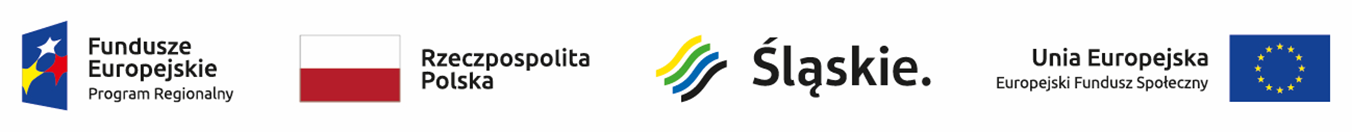 Skład Komisji Oceny Projektów w ramach konkursu nr RPSL.09.01.02-IZ.01-24-280/18L.p.Imię i NazwiskoFunkcja pełniona w KOP1Anna CekieraPrzewodniczący KOP2Katarzyna MorawiecZastępca Przewodniczącego KOP3Anna Rodak - NowaraZastępca Przewodniczącego KOP4Anna StępieńZastępca Przewodniczącego KOP IP RIT5Marta Basińska - ZiobSekretarz KOP6Anna Flaszewska - NowakSekretarz KOP7Ewa KurbielSekretarz KOP IP RIT8Anna MohrhardtCzłonek KOP – Pracownik IOK9Tomasz StećCzłonek KOP - Pracownik IOK10Iwona KorgólCzłonek KOP – Pracownik IP RIT11Katarzyna Wyporkiewicz -AntosCzłonek KOP – Pracownik IP RIT12Magdalena CierpiałCzłonek KOP – Pracownik IP RIT13Krzysztofa MacjanekCzłonek KOP – Pracownik IP RIT14Beatę Odrzywolska -KokoszkaCzłonek KOP - Ekspert15Łukasza GorczyńskiCzłonek KOP - Ekspert